Publicado en Donostia-San Sebastián el 01/02/2024 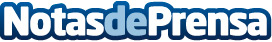 Alberto Hernández, traumatólogo de Policlínica Gipuzkoa: "La densitometría DXA nos ayuda a realizar un diagnóstico precoz de la osteoporosis"Alberto Hernández, traumatólogo de Policlínica Gipuzkoa, ayuda a explorar la osteoporosis desde su definición hasta sus causas, diagnóstico y tratamientos, destacando la importancia de su detección temprana y los hábitos de vida saludables como claves en la lucha contra esta silenciosa enfermedadDatos de contacto:Policlínica GipuzkoaPoliclínica Gipuzkoa654 09 69 91Nota de prensa publicada en: https://www.notasdeprensa.es/alberto-hernandez-traumatologo-de-policlinica Categorias: Nacional Medicina País Vasco Otros Servicios Bienestar Servicios médicos http://www.notasdeprensa.es